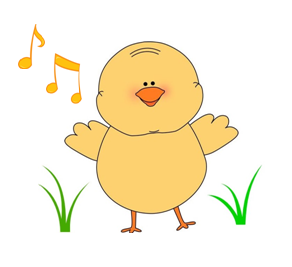 „Siguldas novada Cālis 2019”NOLIKUMSKonkursa norises laiks un vieta: 2019.gada 24.marts plkst. 12.00, Siguldas koncertzāle „Baltais flīģelis”.Organizators: Siguldas koncertzāle „Baltais flīģelis”Mērķis: Attīstīt pirmsskolas vecuma bērnu muzikālās prasmes un iemaņas. Pilnveidot mazo vokālistu skatuves kultūru un  uzstāšanās prasmi.Dalībnieki  un pieteikšanās kārtība:1. Konkursā var piedalīties pirmsskolas vecuma bērni līdz 7 gadu vecumam (ieskaitot).2.Aizpildīta pieteikuma anketa jānosūta uz e-pastu: elina.gruznina@sigulda..lv līdz 2019.gada 13.martam (ieskaitot).Repertuārs un uzdevumi:Dalībnieki piedalās 2 vecuma grupās!1. grupa 3, 4 (ieskaitot) gadi 2. grupa 5-7 (ieskaitot) gadi1. grupas dalībniekam pēc brīvas izvēles jāsagatavo 1 dziesma: latviešu tautas dziesma vai komponista oriģināldziesma.2. grupas dalībniekam pēc brīvas izvēles jāsagatavo 2 dziesmas: latviešu tautas dziesma/latviešu tautasdziesmas apdarekomponista oriģināldziesma.2.Repertuāram jāatbilst konkrētā solista vecumam un vokālajām spējām.3.Dziesmas mazie vokālisti var izpildīt:bez pavadījuma (a cappella);klavieru vai kāda cita instrumenta pavadījumā;fonogrammas pavadījumā.4.Fonogrammas pieņemamais formāts:audio CD;MP3 atmiņā.5.Fonogramma uzstāšanās dienā skaņu operatoram jāiesniedz 40 minūtes pirms konkursa vai iesūtīt  uz e pastu: elina.gruznina@sigulda.lv.Vērtēšana un apbalvošana:1.Dziedātāju sniegumu vērtēs žūrija, ar kuru dalībnieki tiks iepazīstināti konkursa dienā.2.Priekšnesumi tiks vērtēti ņemot vērā sekojošus kritērijus:vokālās prasmes;repertuāra izvēle atbilstoši vecumam un spējām;  skatuves kultūra;atraktivitāte un priekšnesuma radošums.3.Apbalvošana:Visi konkursa dalībnieki saņems pateicības balvas.Konkura norises kārtība:2019. gada 24. marts: no plkst. 10.45 līdz plkst. 11.45 – mēģinājums, plkst. 12.00 – konkursa sākums.Konkursa dienas plāns var tikt mainīts, atkarībā no dalībnieku pieteikumu skaita. Vajadzības gadījumā 1. un 2. grupas konkursa norise tiks dalīta. 